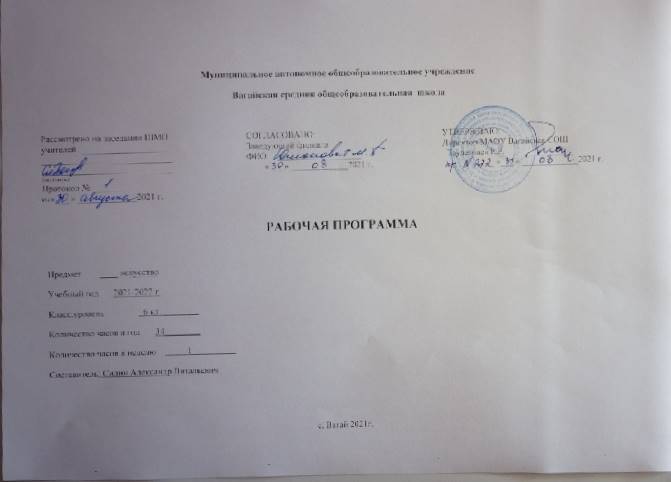 Планируемые результаты освоения учебного предмета «Изобразительное искусство»      В соответствии с требованиями к результатам освоения основной образовательной программы общего образования Федерального государственного образовательного стандарта, обучение на занятиях по изобразительному искусству направлено на достижение учащимися личностных, метапредметных и предметных результатов.      Личностные результаты отражаются в индивидуальных качественных свойствах учащихся, которые они должны приобрести в процессе освоения учебного предмета «Изобразительное искусство»:воспитание российской гражданской идентичности: патриотизма, любви и уважения к Отечеству, чувства гордости за свою Родину, прошлое и настоящее многонационального народа России; осознание своей этнической принадлежности, знание культуры своего народа, своего края, основ культурного наследия народов России и человечества; усвоение гуманистических, традиционных ценностей многонационального российского общества;формирование ответственного отношения к учению, готовности и способности обучающихся к саморазвитию и самообразованию на основе мотивации к обучению и познанию;формирование целостного мировоззрения, учитывающего культурное, языковое, духовное многообразие современного мира;формирование осознанного, уважительного и доброжелательного отношения к другому человеку, его мнению, мировоззрению, культуре; готовности и способности вести диалог с другими людьми и достигать в нем взаимопонимания;развитие морального сознания и компетентности в решении моральных проблем на основе личностного выбора, формирование нравственных чувств и нравственного поведения, осознанного и ответственного отношения к собственным поступкам;формирование коммуникативной компетентности в общении и сотрудничестве со сверстниками, взрослыми в процессе образовательной, творческой деятельности;осознание значения семьи в жизни человека и общества, принятие ценности семейной жизни, уважительное и заботливое отношение к членам своей семьи;развитие эстетического сознания через освоение художественного наследия народов России и мира, творческой деятельности эстетического характера.      Метапредметные результаты характеризуют уровень сформированности  универсальных способностей учащихся, проявляющихся в познавательной и практической творческой деятельности:умение самостоятельно определять цели своего обучения, ставить и формулировать для себя новые задачи в учёбе и познавательной деятельности, развивать мотивы и интересы своей познавательной деятельности;умение самостоятельно планировать пути достижения целей, в том числе альтернативные, осознанно выбирать наиболее эффективные способы решения учебных и познавательных задач;умение соотносить свои действия с планируемыми результатами, осуществлять контроль своей деятельности в процессе достижения результата, определять способы действий в рамках предложенных условий и требований, корректировать свои действия в соответствии с изменяющейся ситуацией;умение оценивать правильность выполнения учебной задачи, собственные возможности ее решения;владение основами самоконтроля, самооценки, принятия решений и осуществления осознанного выбора в учебной и познавательной деятельности;умение организовывать учебное сотрудничество и совместную деятельность с учителем и сверстниками; работать индивидуально и в группе: находить общее решение и разрешать конфликты на основе согласования позиций и учета интересов; формулировать, аргументировать и отстаивать свое мнение.        Предметные результаты характеризуют опыт учащихся в художественно-творческой деятельности, который приобретается и закрепляется в процессе освоения учебного предмета:формирование основ художественной культуры обучающихся как части их общей духовной культуры, как особого способа познания жизни и средства организации общения; развитие эстетического, эмоционально-ценностного видения окружающего мира; развитие наблюдательности, способности к сопереживанию, зрительной памяти, ассоциативного мышления, художественного вкуса и творческого воображения;развитие визуально-пространственного мышления как формы эмоционально-ценностного освоения мира, самовыражения и ориентации в художественном и нравственном пространстве культуры; освоение художественной культуры во всем многообразии ее видов, жанров и стилей как материального выражения духовных ценностей, воплощенных в пространственных формах (фольклорное художественное творчество разных народов, классические произведения отечественного и зарубежного искусства, искусство современности);воспитание уважения к истории культуры своего Отечества, выраженной в архитектуре, изобразительном искусстве, в национальных образах предметно-материальной и пространственной среды, в понимании красоты человека; приобретение опыта создания художественного образа в разных видах и жанрах визуально-пространственных искусств: изобразительных (живопись, графика, скульптура), декоративно-прикладных, в архитектуре и дизайне; приобретение опыта работы над визуальным образом в синтетических искусствах (театр и кино); приобретение опыта работы различными художественными материалами и в разных техниках в различных видах визуально-пространственных искусств, в специфических формах художественной деятельности, в том числе базирующихся на ИКТ (цифровая фотография, видеозапись, компьютерная графика, мультипликация и анимация);развитие потребности в общении с произведениями изобразительного искусства, освоение практических умений и навыков восприятия, интерпретации и оценки произведений искусства; формирование активного отношения к традициям художественной культуры как смысловой, эстетической и личностно-значимой ценности;осознание значения искусства и творчества в личной и культурной самоидентификации личности;развитие индивидуальных творческих способностей обучающихся, формирование устойчивого интереса к творческой деятельности.2. Содержание учебного предмета « Изобразительное искусство»  Виды изобразительного искусства и основы образного языка. 8 часовИзобразительное искусство в семье пластических искусств. Рисунок- основа изобразительного творчества. Линия и ее выразительные возможности. Пятно, как средство выражения. Композиция. Ритм пятен. Цвет. Основы цветоведения. Цвет в произведениях живописи.Объемные изображения в скульптуре.Мир наших вещей. Натюрморт. 8 часовРеальность и фантазия в творчестве художника. Изображение предметного мира. Натюрморт. Понятие формы. Многообразие форм окружающего мира. Изображение объема на плоскости и линейная перспектива. Освещение. Свет и тень. Натюрморт в графике. Вглядываясь в человека. Портрет. 10 часовОбраз человека- главная тема искусства. Конструкция головы человека и ее пропорции. Изображение головы человека в пространстве. Портрет в скульптуре. Сатирические образы человека. Образные возможности освещения в портрете. Портрет в живописи. Роль цвета в портрете. Великие портретисты.Человек и пространство в изобразительном искусстве. 8 часовЖанры в изобразительном искусстве. Изображение пространства. Правила воздушной и линейной перспективы. Пейзаж- большой мир. Организация изображаемого пространства. Пейзаж – настроение. Природа и художник. Городской пейзаж. Язык и смысл.Тематическое планирование с указанием количества часов, отводимых на освоение каждой темыКлючевые воспитательные задачи:1.	использовать в воспитании детей возможности школьного урока, поддерживать использование на уроках интерактивных, коллективных, интегрированных форм занятий с учащимися с выходом вне стен школы; 2.	организовывать профориентационную работу со школьниками;3.	развивать предметно – эстетическую среду школы и реализовывать ее воспитательные возможности               ПриложениеКалендарно – тематическое планирование «Изобразительное искусство»  Тема раздела/ количество часов  № урокаТема урокаМодуль воспитательной программы «Школьный урок»Количество часовВиды изобразительного искусства и основы образного. 8 часов1Изобразительное искусство. Семья пространственных искусств1Виды изобразительного искусства и основы образного. 8 часов2Художественные материалы1Виды изобразительного искусства и основы образного. 8 часов3Рисунок- основа изобразительного творчестваКонкурс рисунков «Осень в моем селе»1Виды изобразительного искусства и основы образного. 8 часов4Линия и её выразительные возможности. Ритм линий1Виды изобразительного искусства и основы образного. 8 часов5Пятно как средство выражения. Ритм пятен1Виды изобразительного искусства и основы образного. 8 часов6Цвет. Основы цветоведенияКонкурс рисунков ко Дню учителя»1Виды изобразительного искусства и основы образного. 8 часов7Цвет в произведениях живописи1Виды изобразительного искусства и основы образного. 8 часов8Объёмные изображения в скульптуре. Основы языка изображения.Р/к.Скульптурные произведения Тюменской областиЭкскурсия1Тема №2: Мир наших вещей. Натюрморт. 8 часов9Реальность и фантазия в творчестве художникаР/к. Сибирский натюрморт1Тема №2: Мир наших вещей. Натюрморт. 8 часов10Изображение предметного мира- натюрморт1Тема №2: Мир наших вещей. Натюрморт. 8 часов11Понятие формы. Многообразие форм окружающего мира.1Тема №2: Мир наших вещей. Натюрморт. 8 часов12Изображение объёма на плоскости и линейная перспектива1Тема №2: Мир наших вещей. Натюрморт. 8 часов13Освещение. Свет и тень1Тема №2: Мир наших вещей. Натюрморт. 8 часов14Натюрморт в графике1Тема №2: Мир наших вещей. Натюрморт. 8 часов15Цвет в натюрморте.1Тема №2: Мир наших вещей. Натюрморт. 8 часов16Выразительные возможности натюрморта.1Тема №3 Вглядываясь в человека. Портрет. 10 часов17Образ человека- главная тема искусства.1Тема №3 Вглядываясь в человека. Портрет. 10 часов18Конструкция головы человека и её основные пропорции.1Тема №3 Вглядываясь в человека. Портрет. 10 часов19Изображение головы в пространстве1Тема №3 Вглядываясь в человека. Портрет. 10 часов20Портрет в скульптуре1Тема №3 Вглядываясь в человека. Портрет. 10 часов21Графический портретный рисунок1Тема №3 Вглядываясь в человека. Портрет. 10 часов22Сатирические образы человека1Тема №3 Вглядываясь в человека. Портрет. 10 часов23Образные возможности освещения в портрете1Тема №3 Вглядываясь в человека. Портрет. 10 часов24Роль цвета в портрете1Тема №3 Вглядываясь в человека. Портрет. 10 часов25Великие портретисты прошлого1Тема №3 Вглядываясь в человека. Портрет. 10 часов26Портреты в изобразительном искусстве XX векаУрок - экскурсия1Тема №4: Человек и пространство. Пейзаж.8 часов27,28Жанры в изобразительном искусстве. Изображение пространства2Тема №4: Человек и пространство. Пейзаж.8 часов29Правила построения перспективы. Воздушная перспектива.1Тема №4: Человек и пространство. Пейзаж.8 часов30Городской пейзаж. Р/к Архитектура Тюменской обл.. Опережение.Интегрированный урок. Архитектура Тюменской обл. в общей культуре Руси.1Тема №4: Человек и пространство. Пейзаж.8 часов31Природа и художник. Пейзаж в русской живописи.1Тема №4: Человек и пространство. Пейзаж.8 часов32Пейзаж в графикеР/к. Достижение тональной и цветовой градации в изображении северного пейзажа1Тема №4: Человек и пространство. Пейзаж.8 часов33Пейзаж- большой мир. Пейзаж настроения1Тема №4: Человек и пространство. Пейзаж.8 часов34Выразительные возможности изобразительного искусства. Язык и смысл.1Итого: 34 часаТема раздела/ количество часов  № урокаТема урокаКоличество часовДата по плануДата по фактуВиды изобразительного искусства и основы образного. 8 часов1Изобразительное искусство. Семья пространственных искусств12.09Виды изобразительного искусства и основы образного. 8 часов2Художественные материалы19.09Виды изобразительного искусства и основы образного. 8 часов3Рисунок- основа изобразительного творчества116.09Виды изобразительного искусства и основы образного. 8 часов4Линия и её выразительные возможности. Ритм линий123.09Виды изобразительного искусства и основы образного. 8 часов5Пятно как средство выражения. Ритм пятен130.09Виды изобразительного искусства и основы образного. 8 часов6Цвет. Основы цветоведения17.10Виды изобразительного искусства и основы образного. 8 часов7Цвет в произведениях живописи114.10Виды изобразительного искусства и основы образного. 8 часов8Объёмные изображения в скульптуре. Основы языка изображения.Р/к.Скульптурные произведения Тюменской области121.10Тема №2: Мир наших вещей. Натюрморт. 8 часов9Реальность и фантазия в творчестве художникаР/к. Сибирский натюрморт111.11Тема №2: Мир наших вещей. Натюрморт. 8 часов10Изображение предметного мира- натюрморт118.11Тема №2: Мир наших вещей. Натюрморт. 8 часов11Понятие формы. Многообразие форм окружающего мира.125.11Тема №2: Мир наших вещей. Натюрморт. 8 часов12Изображение объёма на плоскости и линейная перспектива12.12Тема №2: Мир наших вещей. Натюрморт. 8 часов13Освещение. Свет и тень19.12Тема №2: Мир наших вещей. Натюрморт. 8 часов14Натюрморт в графике116.12Тема №2: Мир наших вещей. Натюрморт. 8 часов15Цвет в натюрморте.123.12Тема №2: Мир наших вещей. Натюрморт. 8 часов16Выразительные возможности натюрморта.130.12Тема №3 Вглядываясь в человека. Портрет. 10 часов17Образ человека- главная тема искусства.113.01Тема №3 Вглядываясь в человека. Портрет. 10 часов18Конструкция головы человека и её основные пропорции.120.01Тема №3 Вглядываясь в человека. Портрет. 10 часов19Изображение головы в пространстве127.01Тема №3 Вглядываясь в человека. Портрет. 10 часов20Портрет в скульптуре13.02Тема №3 Вглядываясь в человека. Портрет. 10 часов21Графический портретный рисунок110.02Тема №3 Вглядываясь в человека. Портрет. 10 часов22Сатирические образы человека117.02Тема №3 Вглядываясь в человека. Портрет. 10 часов23Образные возможности освещения в портрете12.03Тема №3 Вглядываясь в человека. Портрет. 10 часов24Роль цвета в портрете116.03Тема №3 Вглядываясь в человека. Портрет. 10 часов25Великие портретисты прошлого130.03Тема №3 Вглядываясь в человека. Портрет. 10 часов26Портреты в изобразительном искусстве XX века16.04Тема №4: Человек и пространство. Пейзаж.8 часов27,28Жанры в изобразительном искусстве. Изображение пространства213.0420.04Тема №4: Человек и пространство. Пейзаж.8 часов29Правила построения перспективы. Воздушная перспектива.127.04Тема №4: Человек и пространство. Пейзаж.8 часов30Интегрированный урок. Архитектура Тюменской обл. в общей культуре Руси. Городской пейзаж. Р/к Архитектура Тюменской обл.. Опережение.118.05Тема №4: Человек и пространство. Пейзаж.8 часов31Природа и художник. Пейзаж в русской живописи.119.05Тема №4: Человек и пространство. Пейзаж.8 часов32Пейзаж в графикеР/к. Достижение тональной и цветовой градации в изображении северного пейзажа125.05Тема №4: Человек и пространство. Пейзаж.8 часов33Пейзаж- большой мир. Пейзаж настроения127.05Тема №4: Человек и пространство. Пейзаж.8 часов34Выразительные возможности изобразительного искусства. Язык и смысл.129.05Итого: 34 часа